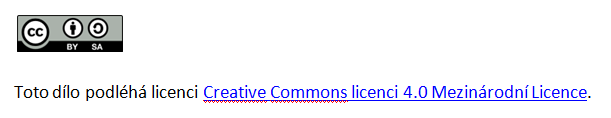 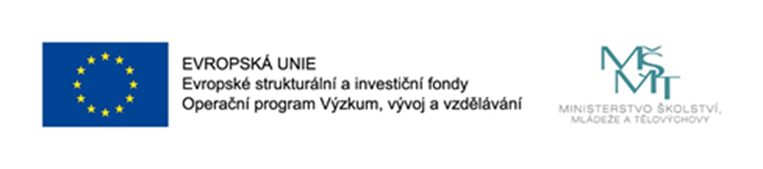 Reg. č. projektu:  CZ.02.2.69/0.0/0.0/16_015/0002362Ad KA05 Aktualizace výuky ve vazbě na potřeby trhu práceAutor: kolektiv autorů pod vedením prof. MUDr. Petra Zacha, CSc. z Ústavu Anatomie 3. LF UKZpracovali jsme další histologický materiál (kůra mozku, mozeček, plexus choroideus, spinální ganglion a periferní nerv, použitá histologická barevní: Hematoxylin – eosin, Weigert resorcin fuchsin, KV).Nafotili jsme preparáty a upravili pro jejich uložení v digitalizované podobě.Mgr. Riegerová se věnovala této úpravě digitalizovaného materiálu (tj úpravě jednotlivých fotek). Uložili jsme další studijní materiály na studijní portály Wikiskripta a Výuka (3. LF UK)Vytvořený soubor obsahuje histologické preparáty v digitalizované podobě. Vždy se jedná o zpracovaný materiál ve 3 zvětšeních. Detailním zvětšení je zaměřeno na struktury, klíčové pro mikroskopickou identifikaci orgánu. 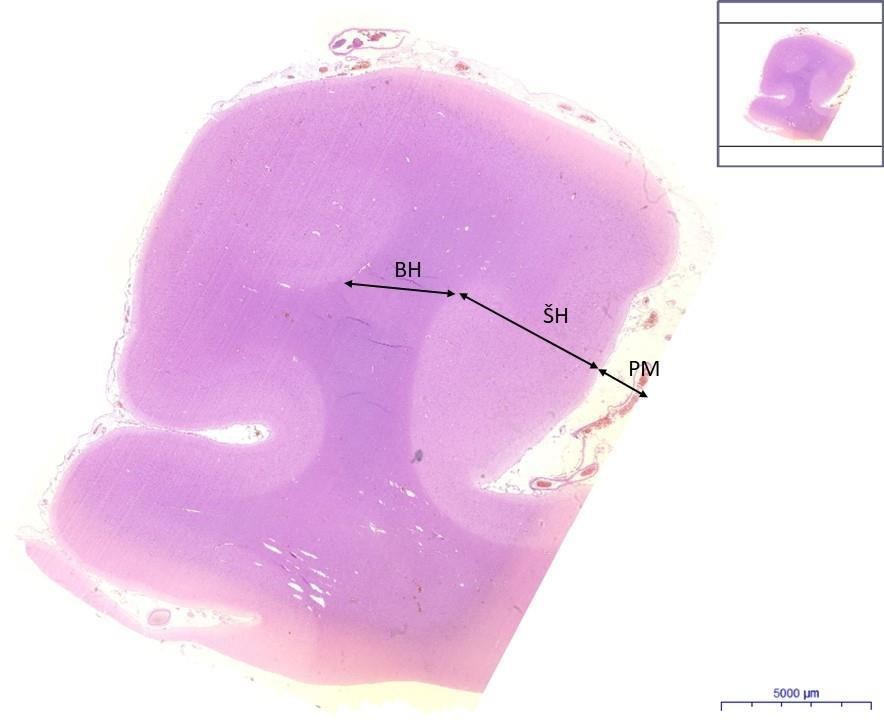 Mozek/ Brain HE 0,3xKůra mozku/ cerebral cortex 1) ŠH-sedá hmota/ gray matterMV – Molekulární vrstva/Molecular layerEGV - Externí granulárnívrstva/ External granular layerEPV -Externí pyramidální vrstva/ External pyramidal layerVGV – vnitřní granulárnívrstva/ inner granular layerVPV – vnitřní pyramidálnívrstva/ Inner pyramidal layerMF- multiformní vrstva/ multiform layerBH –bílá hmota/ white matterPM – Pia mater (omozečnice) PB – pyramidová buňka/pyramidal cellsD -Dendrity/ dendridesLF - lipofuchsinGB – gliové buňky/ glial cellsNP - NeuropilNE – neurony/ neuronsC – céva/ blood vessel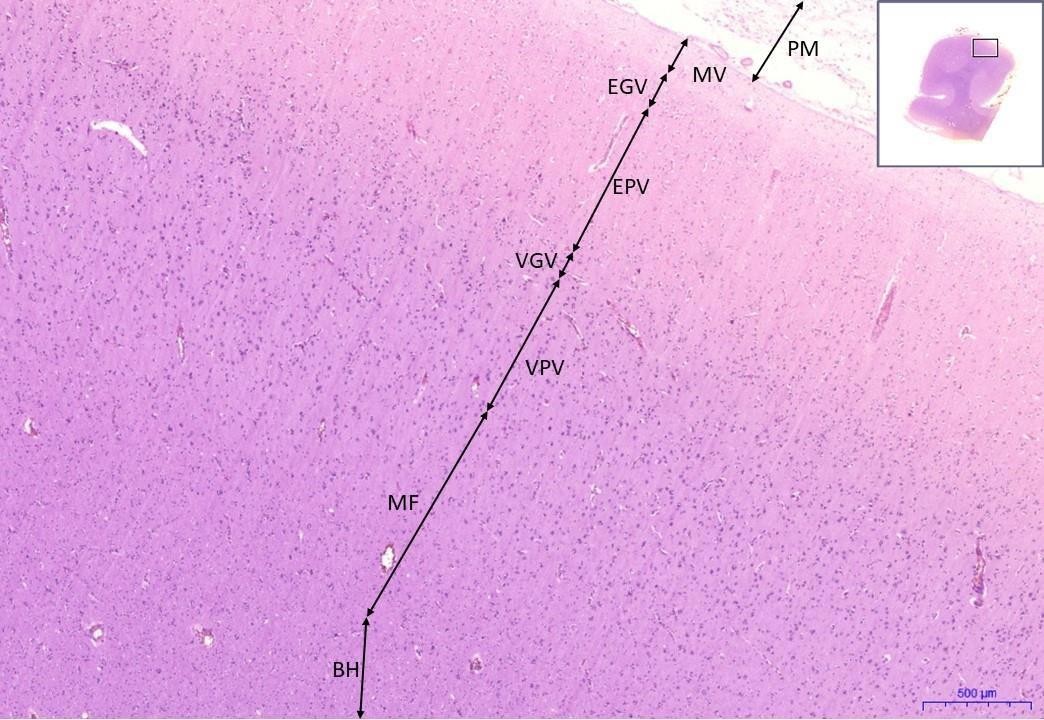 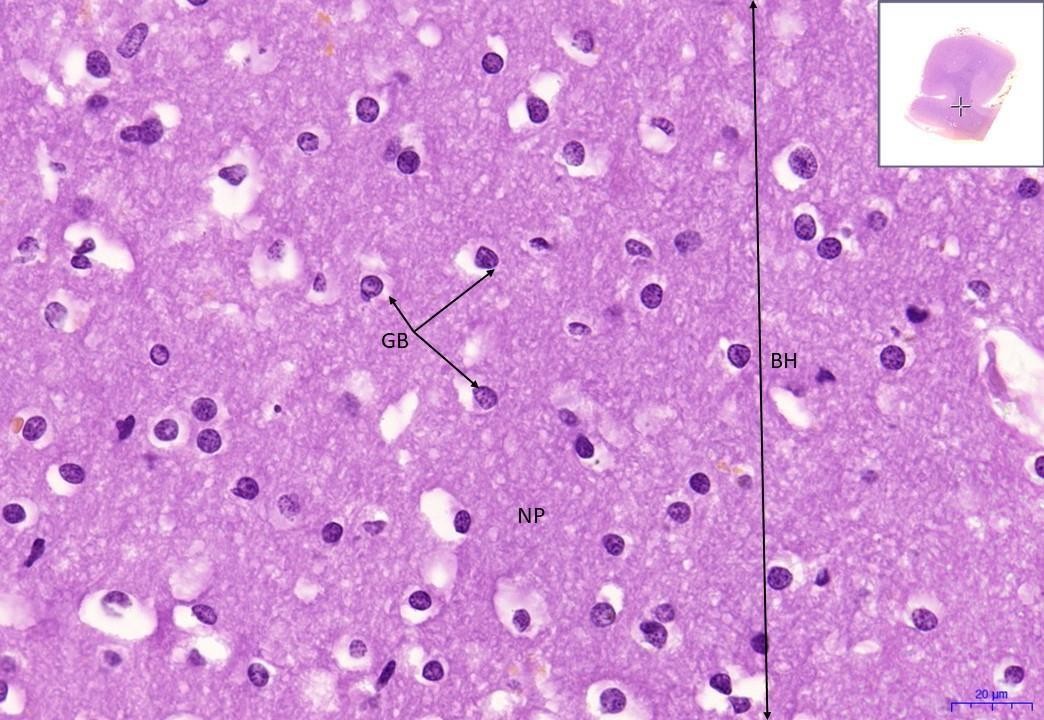 Mozek/Brain HE 40x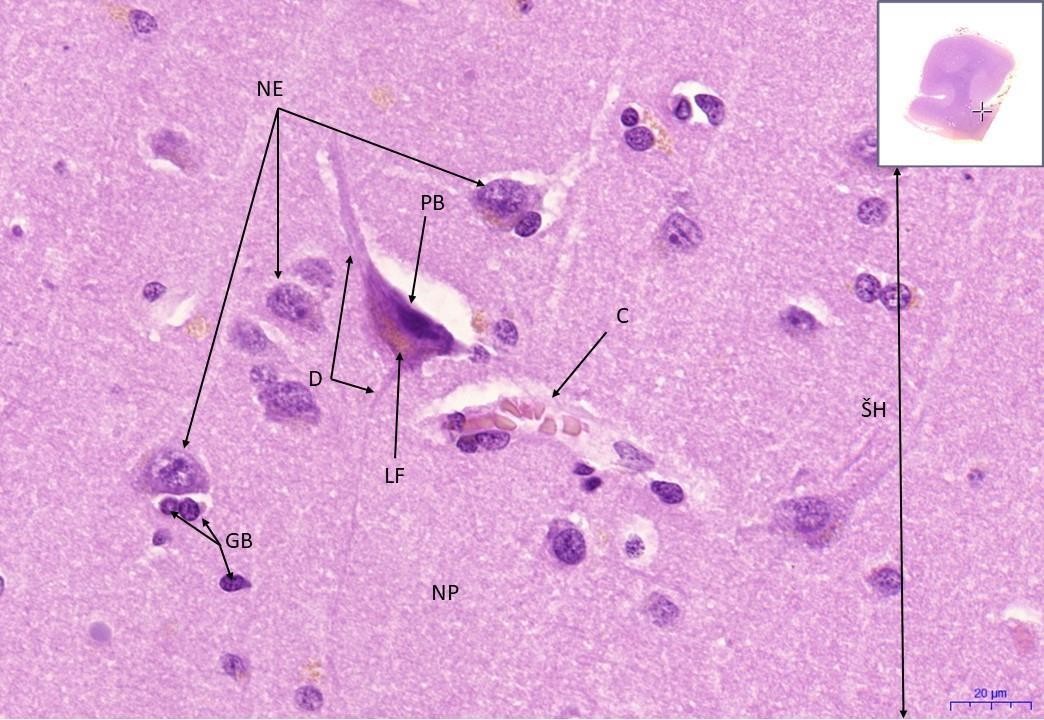 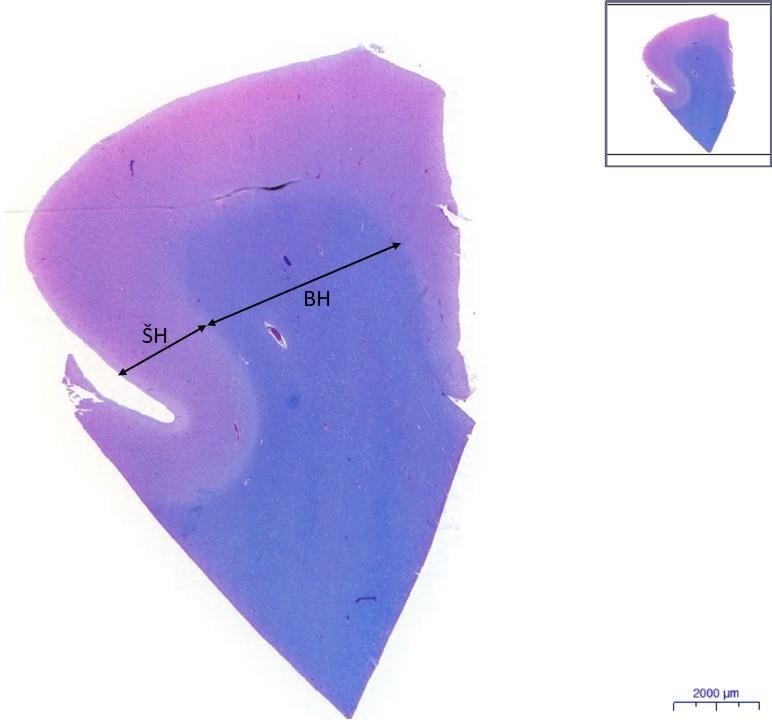 Mozek /Brain LFB 0,4xKůra mozku/ cerebral cortexŠH-sedá hmota/ gray matterMV – Molekulární vrstva/Molecular layerEGV - Externí granulární vrstva/External granular layerEPV -Externí pyramidální vrstva/External pyramidal layerVGV – vnitřní granulární vrstva/ inner granular layerVPV – vnitřní pyramidální vrstva/ Inner pyramidal layerMF- multiformní vrstva/ multiform layerBH –bílá hmota/white matterPB – pyramidová buňka/pyramidal cellsGB – gliové buňky/ glial cellsNP - NeuropilNE – neurony/ neurons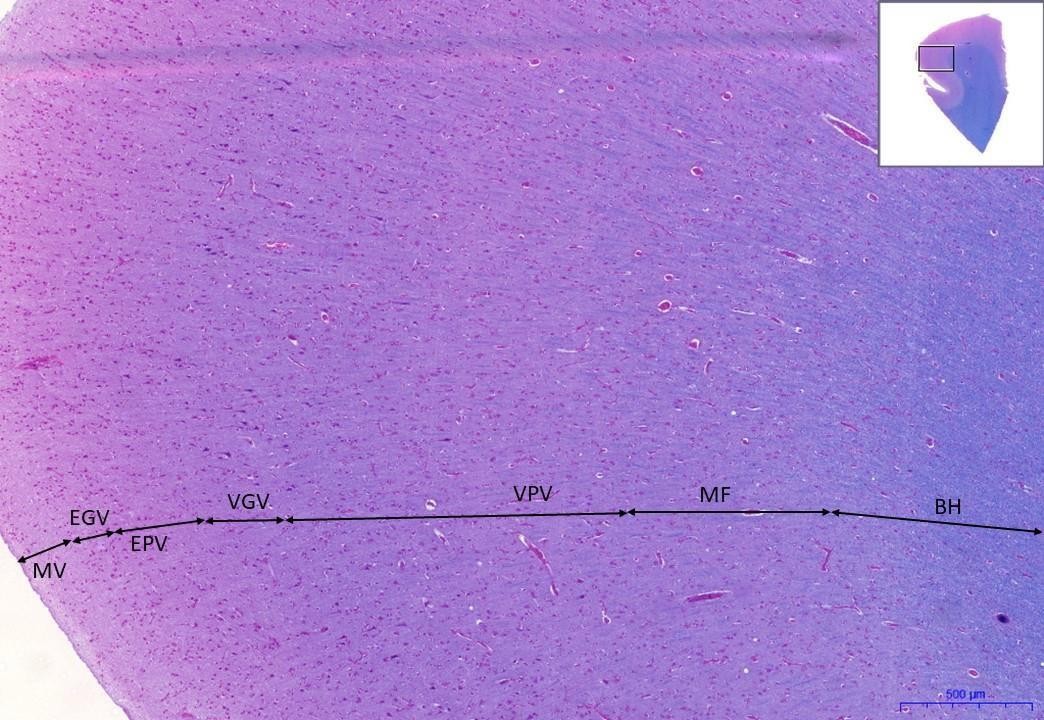 Mozek /Brain LFB 2,6xKůra mozku/ cerebral cortex LFB 2,6x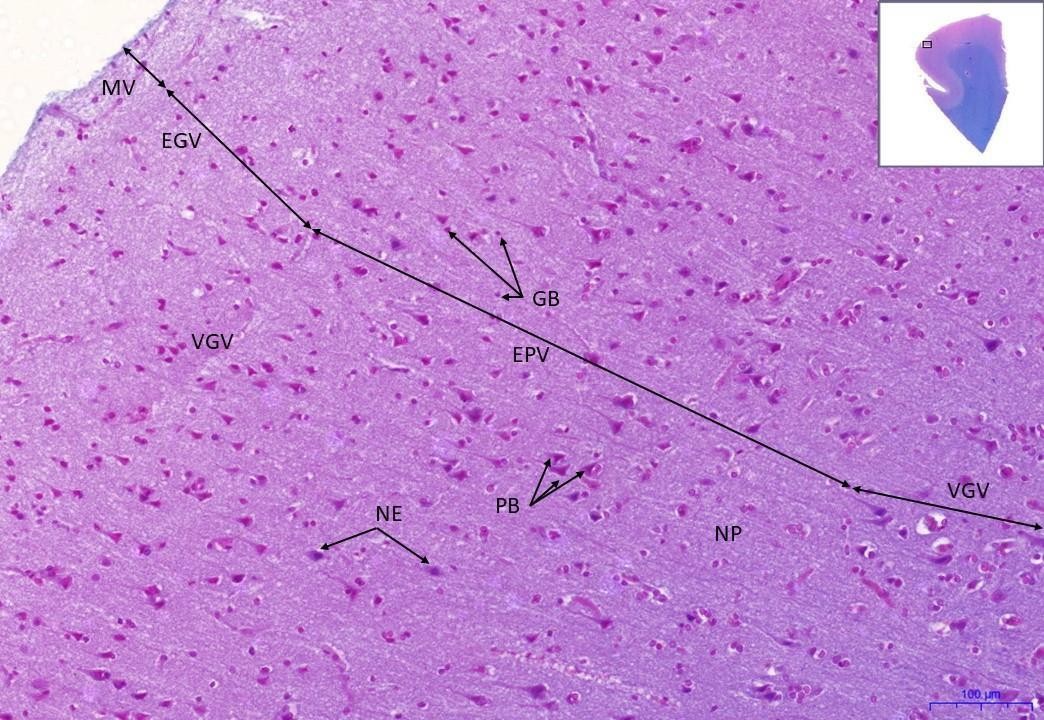 Mozek / Brain LFB 10x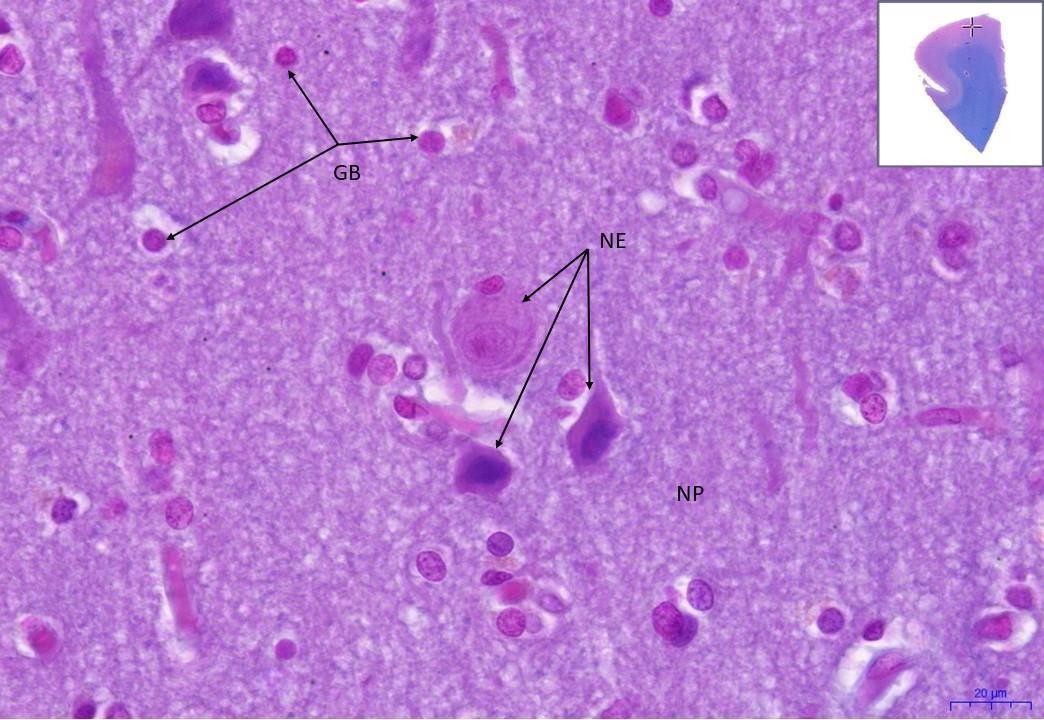 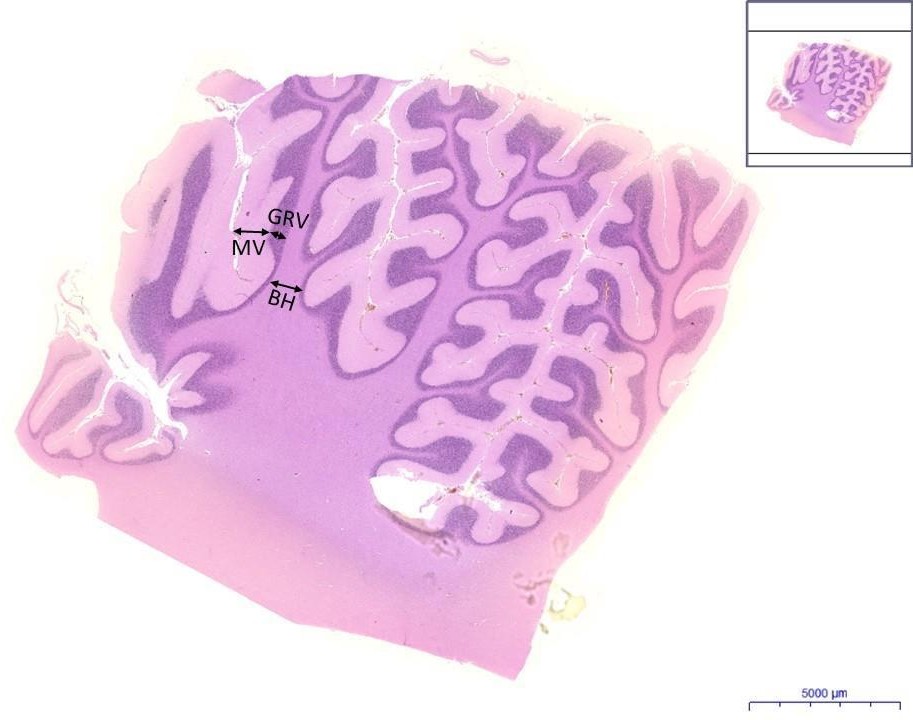 Mozeček/ Cerebellum HE 0,3xMozeček/ CerebellumBH –bílá hmota/white matterŠH-sedá hmota/ gray matterGRV – granulárnívrstva/ granular layerGAV – gangliová vrstva/ ganglionic layerMV – Molekulární vrstva/ Molecular layerPUB – Purkyňovy buňky/Purkinje cellsPM – pia mater (omozečnice)NE – neurony/ neuronsGB – gliové buňky/ glial cellsKB – košíčkové buňky/ basketcellsNU -nucleolusN – nukleusC – céva/ blood vessel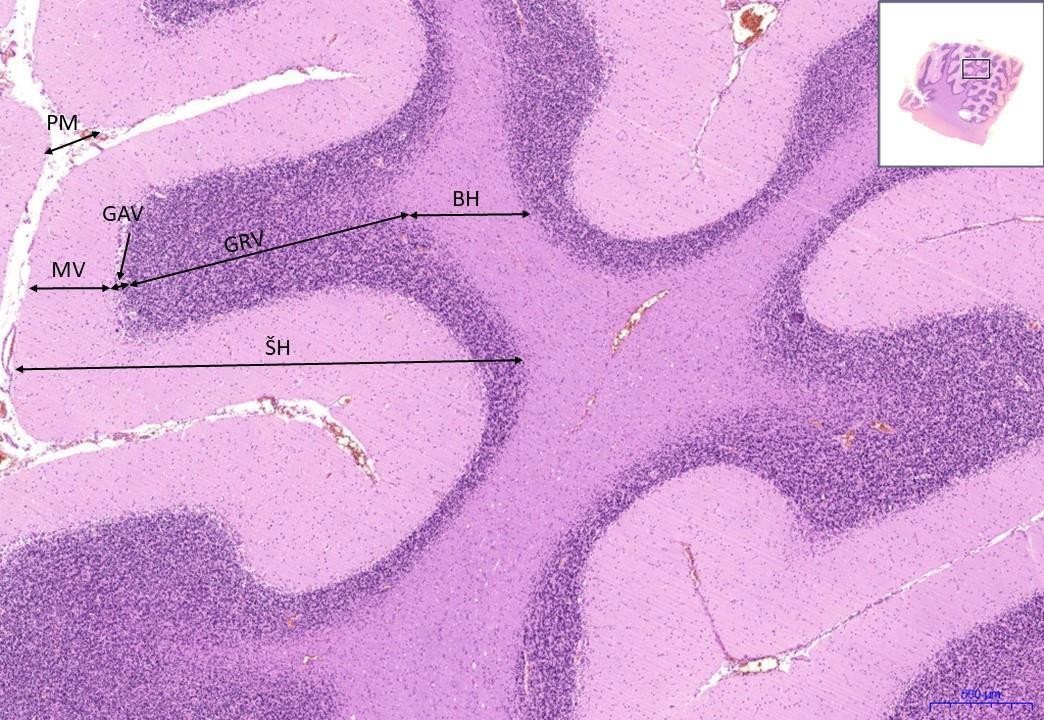 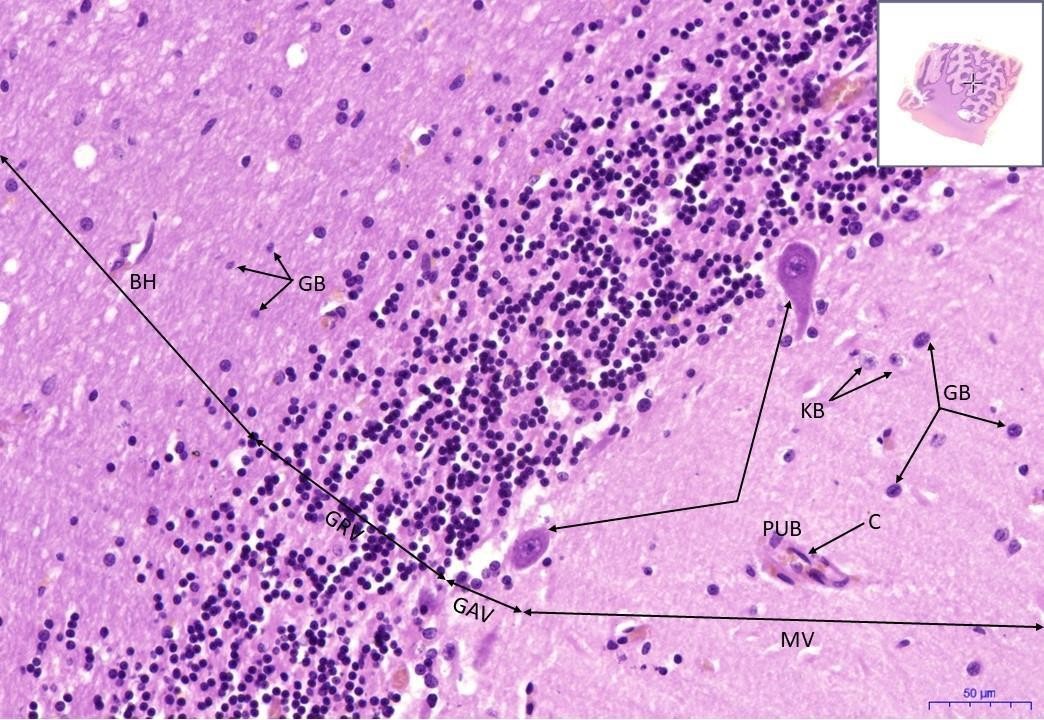 Mozeček/ Cerebellum HE 20x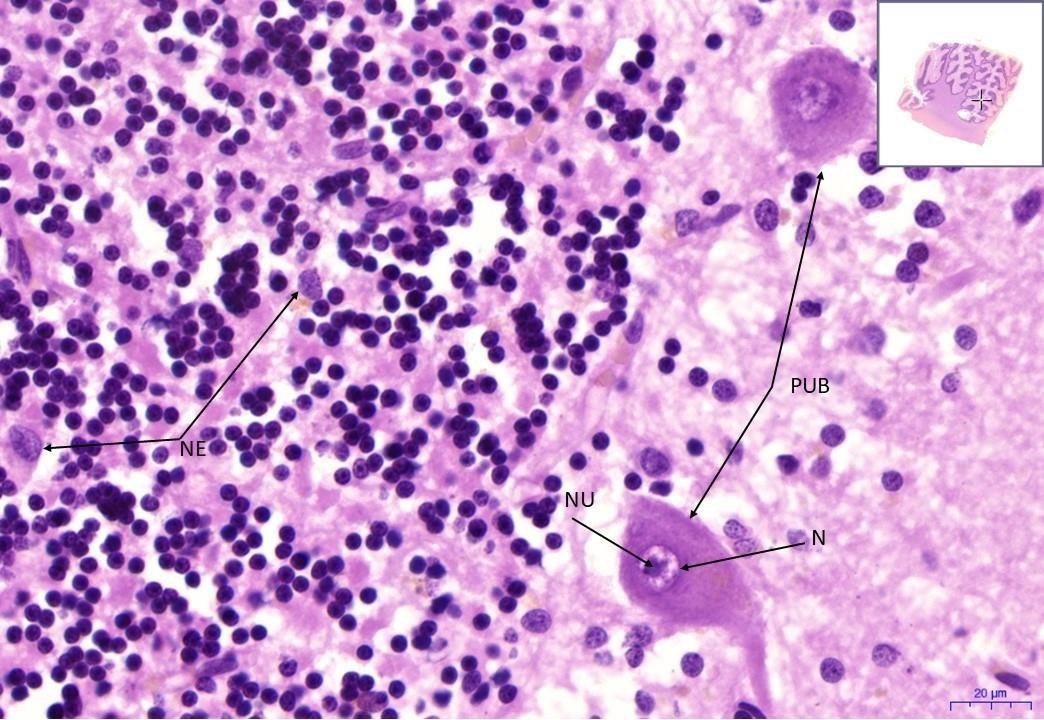 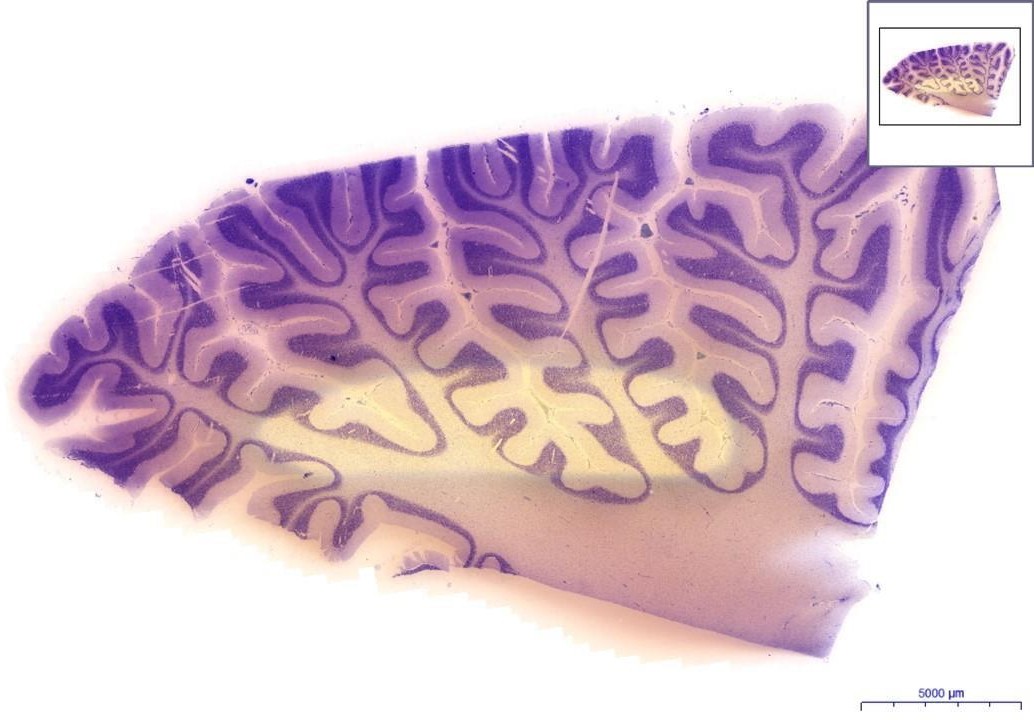 Mozeček/ Cerebellum KV 0,3xMozeček/ CerebellumBH –bílá hmota/white matterŠH-sedá hmota/ gray mattera)	GRV – granulární vrstva/ granular layerGAV – gangliová vrstva/ ganglionic layerMV – Molekulární vrstva/ Molecular layerPUB – Purkyňovy buňky/ Purkinje cellsPM – pia mater (omozečnice)GB – gliové buňky/ glial cellsKB – košíčkové buňky/ basket cellsC – céva/ blood vessel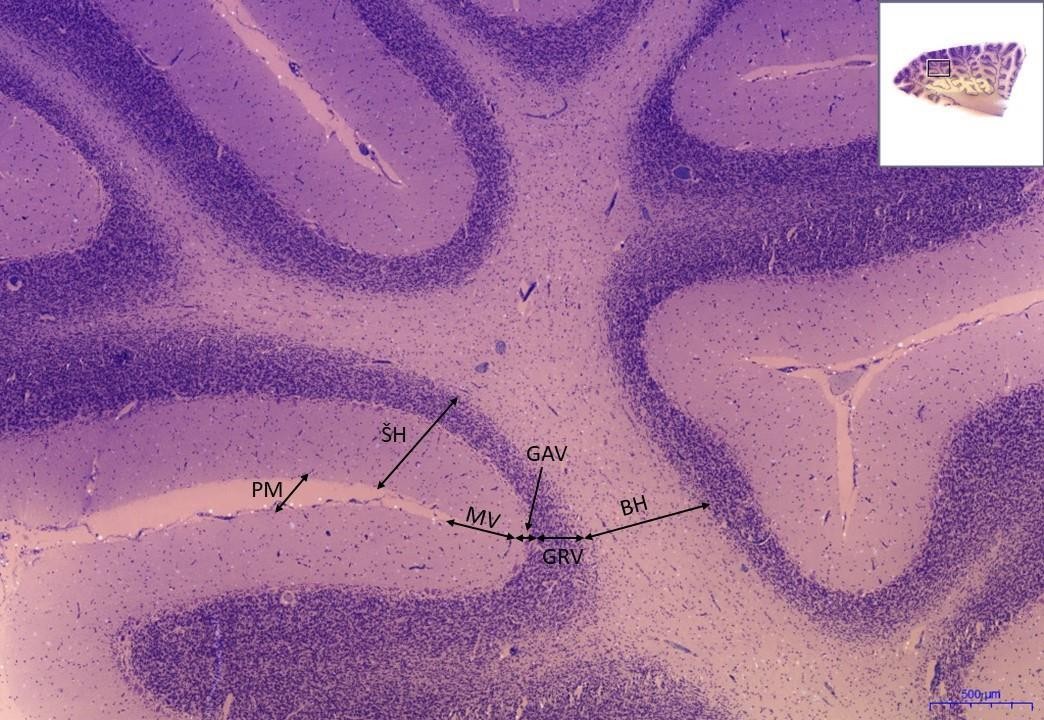 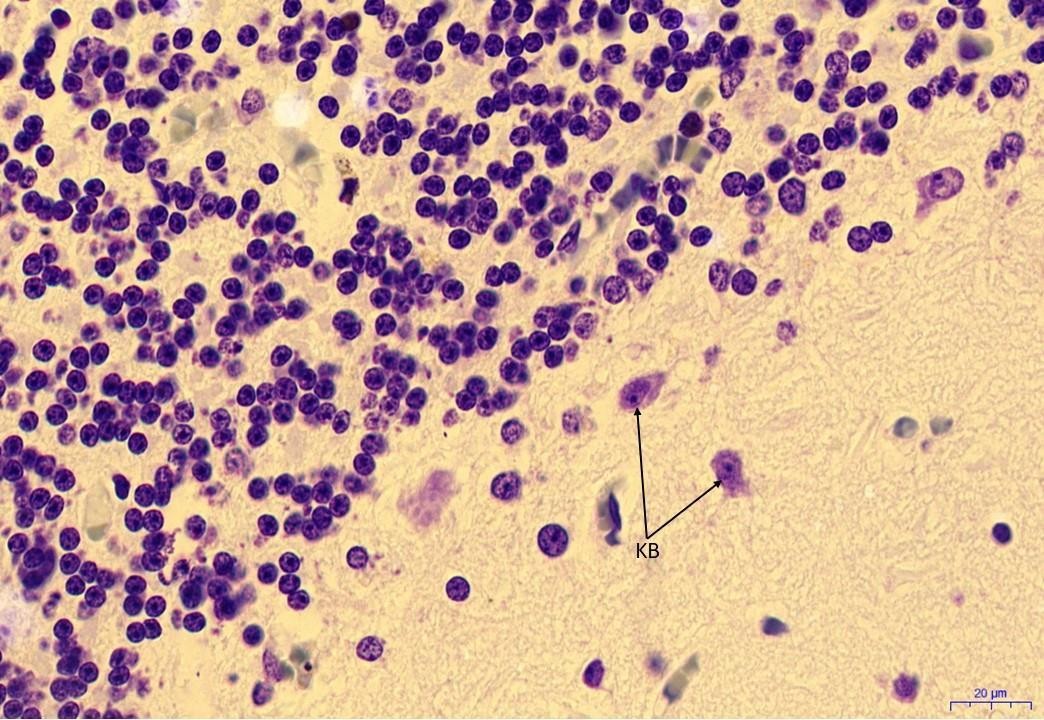 Mozeček/ Cerebellum KV 40x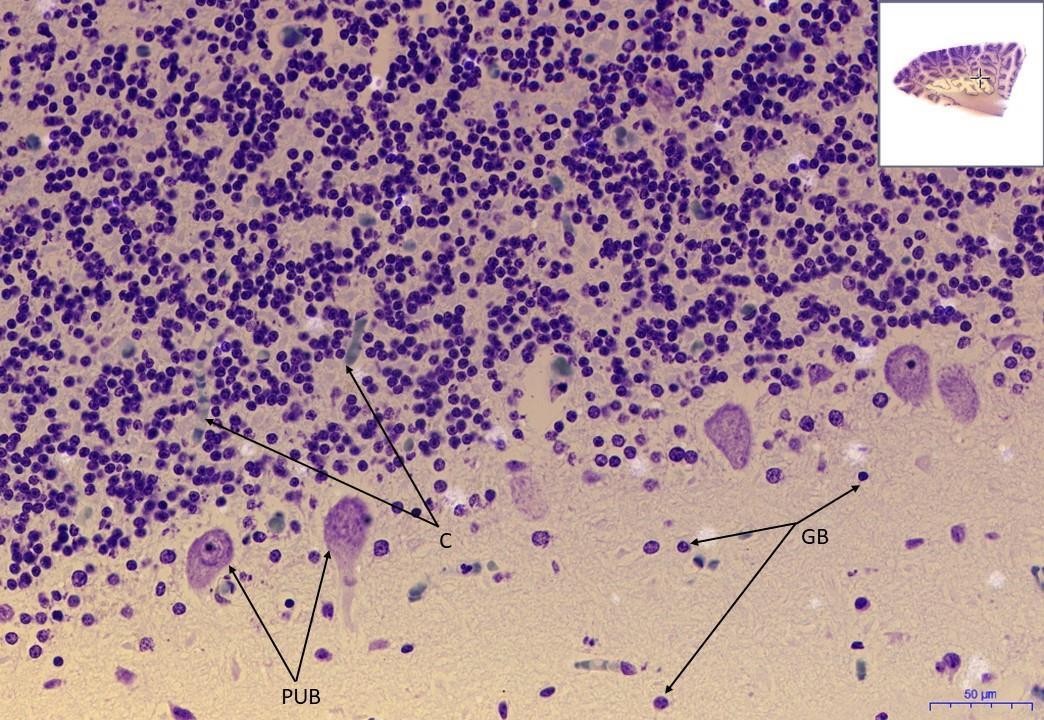 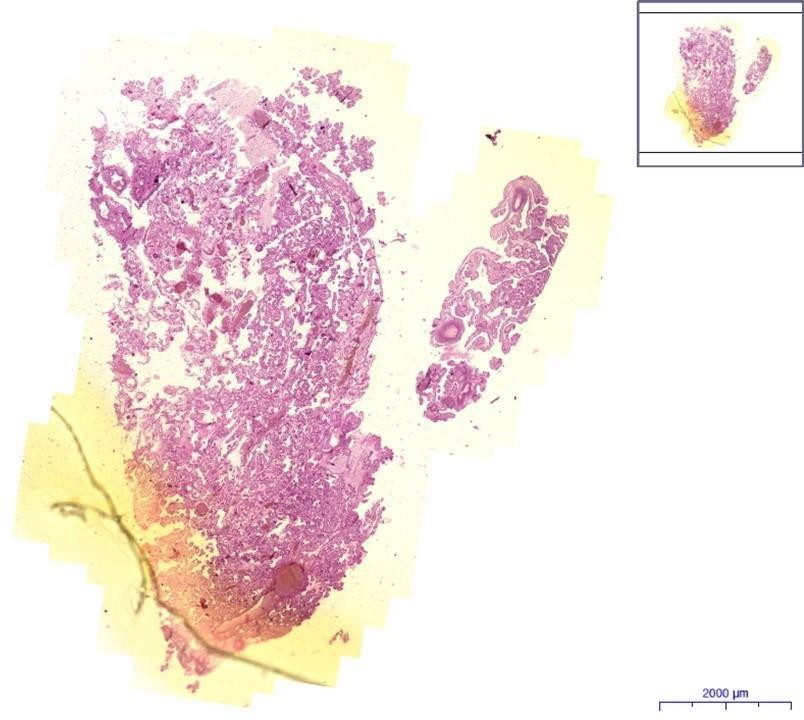 Plexus choroideus HE 0,6xPlexus choroideusEK – epitel kubický/ cuboidalepitheliumC – céva/ bloodvesselFK – fenestrovaná kapilára/fenestrated capillaryPM- Pia mater (řídké vazivo/loose conective tissue) 5)	K – konkrement/concrement - acervulus cerebri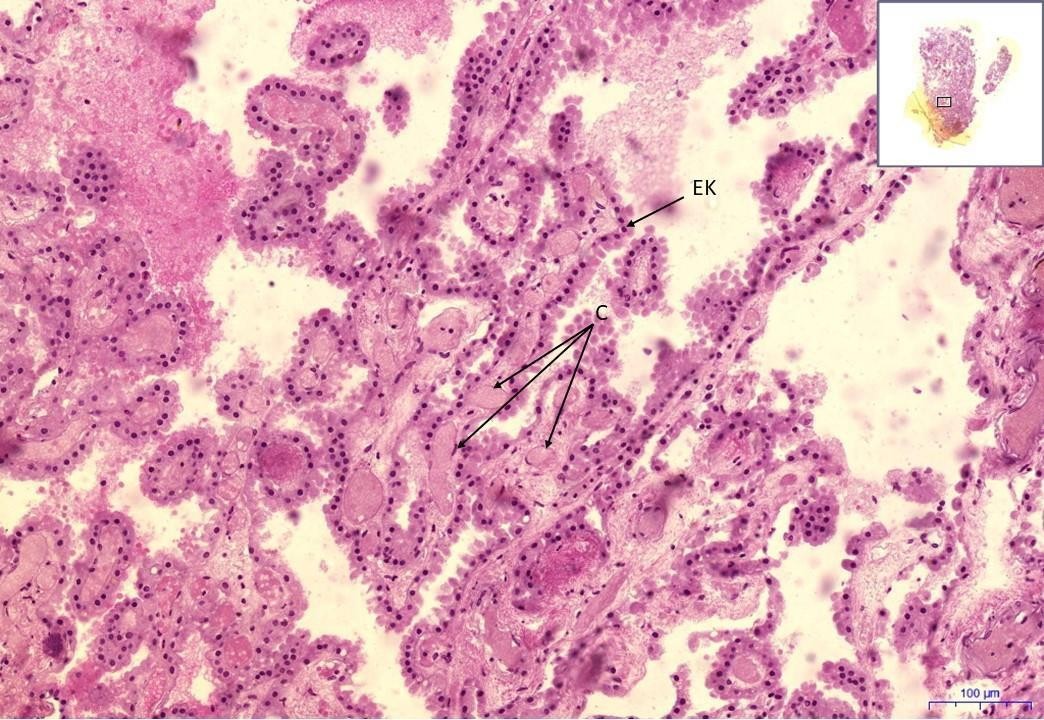 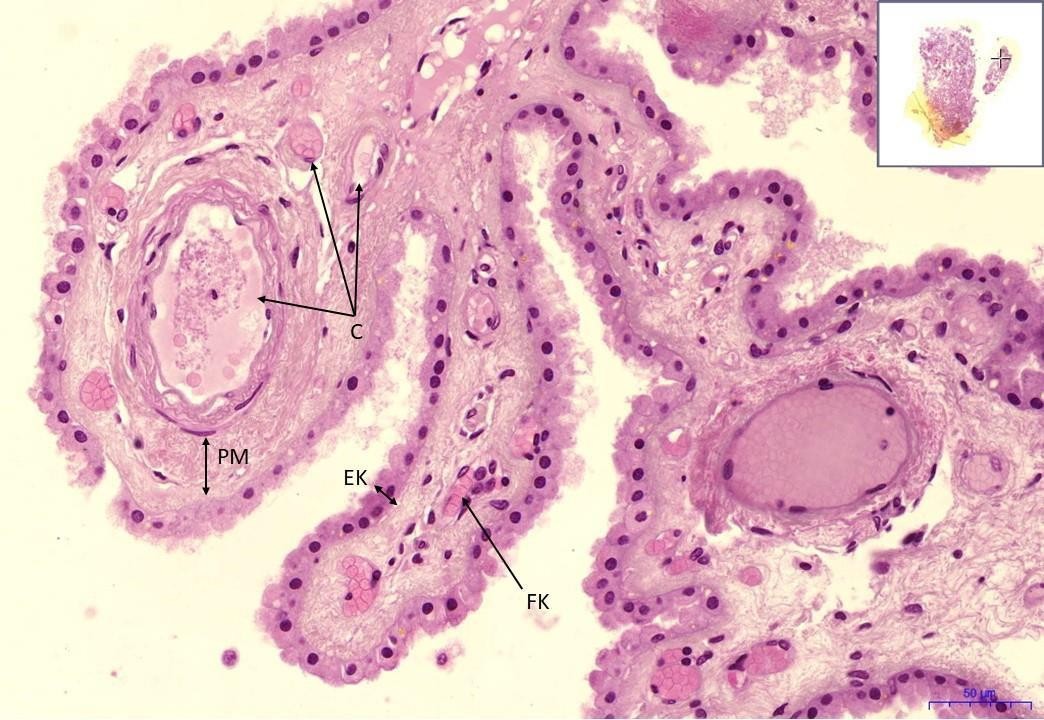 Plexus choroideus HE 20x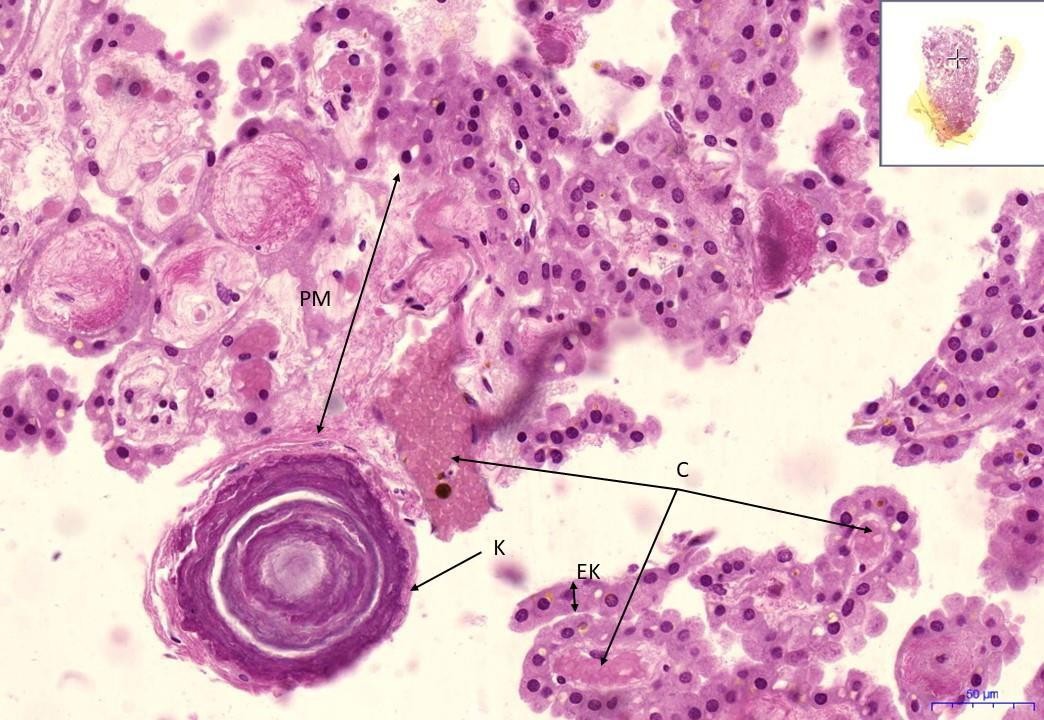 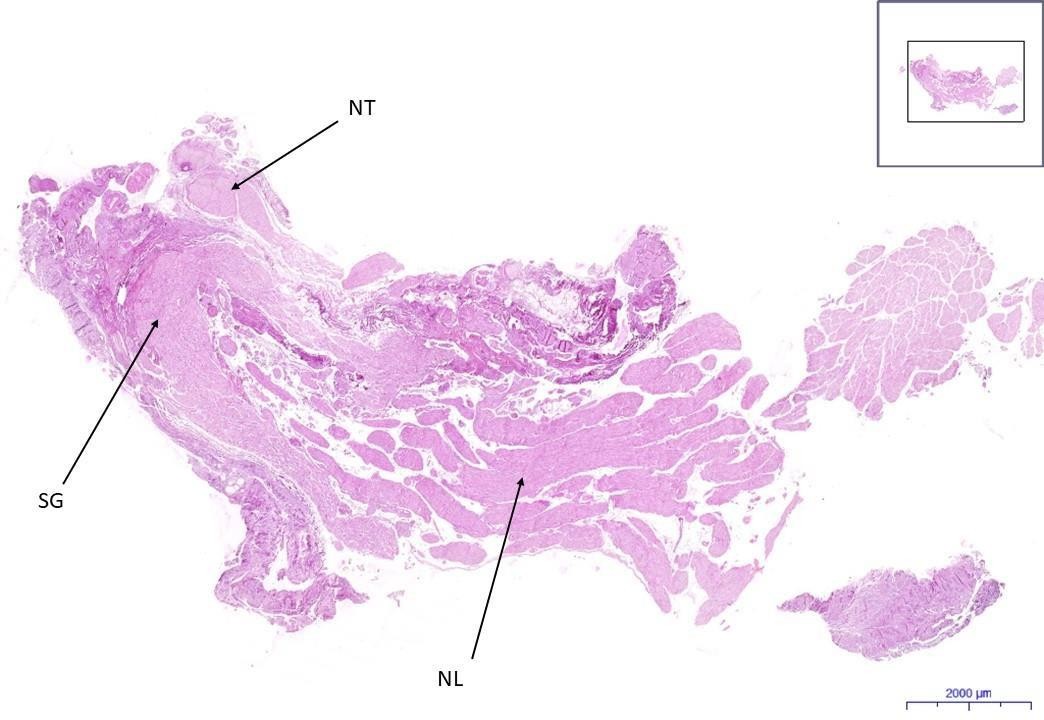 Spinální ganglion HE 0,6xSpinální ganglionNT – nerv - transversně/ nerve –transverseNL – nerv longitudinálně/ nerve– longitudinalSG – spinální ganglion/ spinalganglionMA – myelizovaný axon/ myelinated axonA – axonGB – gangliové buňky/ ganglioncellsSB – satelitní buňky/ satellitecellsLF – lipofuchsinM, MP – myelinJSB – jádro Schwannovy buňky/ Schwan cell nukleus 11)	SLN – Schmidtova–Lantermannova náručka/ Schmidt–Lantermann cleft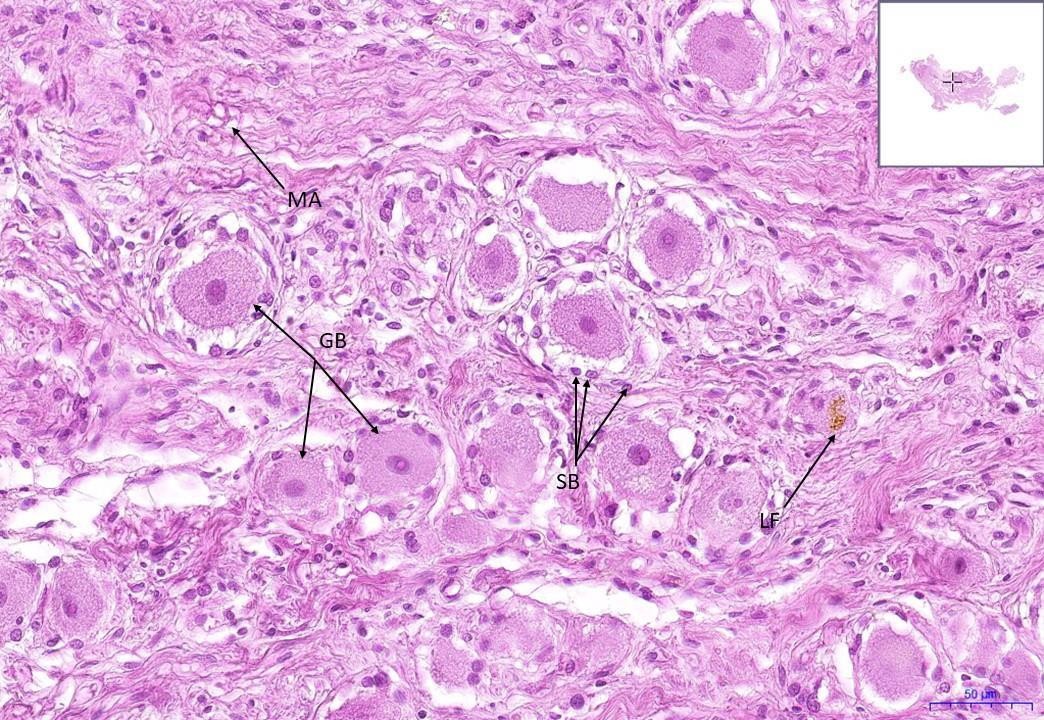 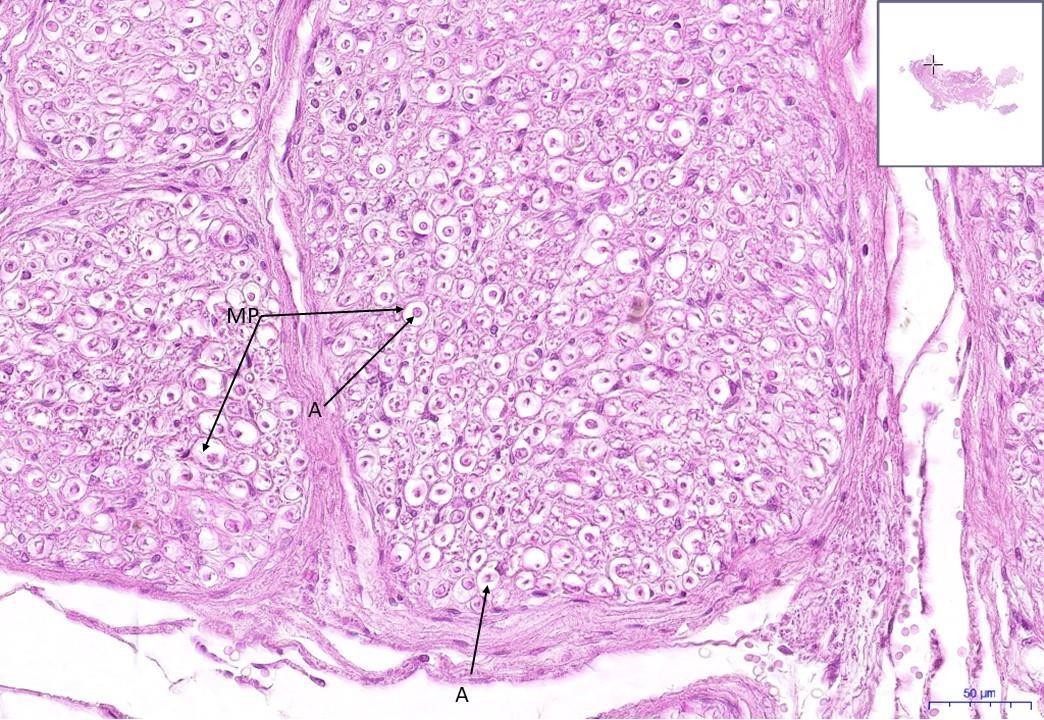 Periferní nerv HE 20x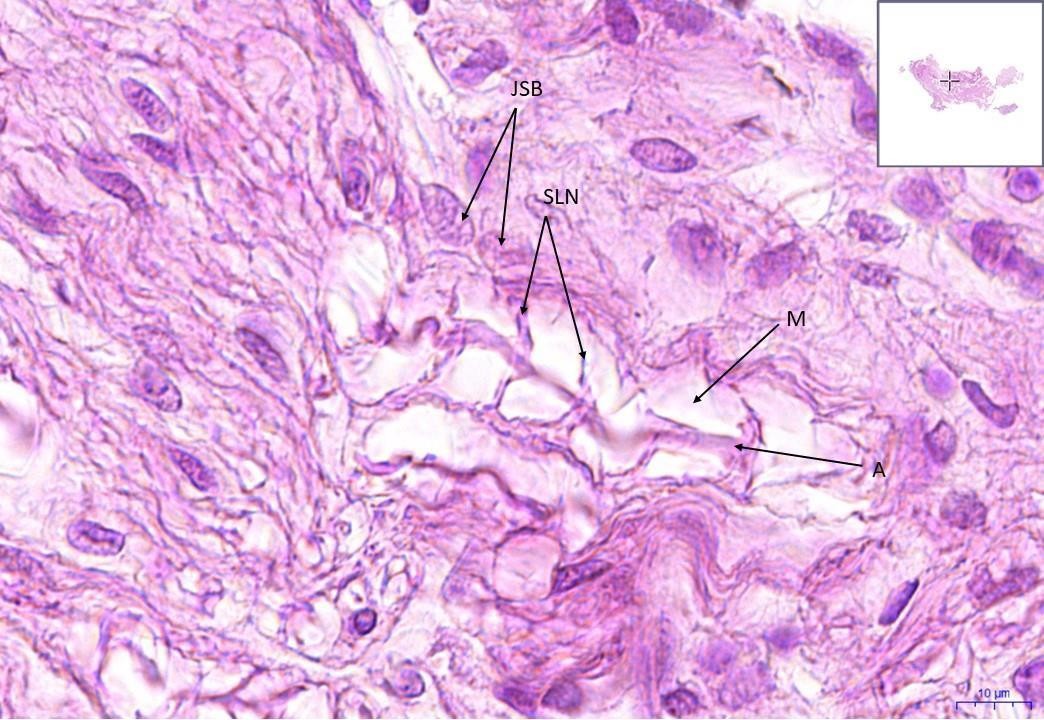 